АДМИНИСТРАЦИЯ ТУЖИНСКОГО МУНИЦИПАЛЬНОГО РАЙОНА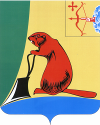 КИРОВСКОЙ ОБЛАСТИПОСТАНОВЛЕНИЕОб  утверждении муниципальной программы Тужинского муниципального района «Охрана окружающей среды и экологическое воспитание» на 2020-2025 годыВ соответствии с постановлениями администрации Тужинского муниципального района от 20.07.2017 № 265 «Об утверждении перечня муниципальных программ Тужинского муниципального района, предлагаемых к реализации в плановом периоде 2020 – 2025 годы» и от 19.02.2015 № 89 «О разработке, реализации и оценке эффективности реализации муниципальных программ Тужинского муниципального района», администрация Тужинского муниципального района ПОСТАНОВЛЯЕТ:1. Утвердить муниципальную программу Тужинского муниципального района «Охрана окружающей среды и экологическое воспитание» на 2020-2025 годы согласно приложению.2. Настоящее постановление вступает в силу с момента опубликования в Бюллетене муниципальных нормативных правовых актов органов местного самоуправления Тужинского муниципального района Кировской области.          3. Контроль за выполнением постановления возложить на первого заместителя главы администрации по жизнеобеспечению – заведующего сектором сельского хозяйства Бледных Л.В.Глава Тужинского муниципального района                                                                   Е.В. Видякина                                     ПриложениеУТВЕРЖДЕНАпостановлением администрации Тужинского муниципального районаот                                   №               МУНИЦИПАЛЬНАЯ ПРОГРАММА ТУЖИНСКОГО МУНИЦИПАЛЬНОГО РАЙОНА«ОХРАНА ОКРУЖАЮЩЕЙ СРЕДЫ И ЭКОЛОГИЧЕСКОЕ ВОСПИТАНИЕ» НА 2020-2025 ГОДЫпгт Тужа2017 года Паспорт Муниципальной программы Тужинского муниципального района«Охрана окружающей среды и экологическое воспитание» на 2020-2025 годы* участвуют по согласованию1. Общая характеристика сферы реализации муниципальной   программы, в том числе формулировки основных проблем в указанной сфере и прогноз ее развитияПроблема безопасного обращения с отходами производства и потребления, образующимися в процессе хозяйственной деятельности предприятий, организаций, учреждений и населения, является одной из основных экологических проблем района.На территории района ежегодно образуется около 2300 тонн отходов, из них промышленных отходов - 1000 тонн, твердых бытовых отходов - 1200 тонн, наибольший удельный вес в массе образовавшихся промышленных отходов занимают древесные отходы. Актуальным вопросом остается сокращение объема накопленных и вновь образованных отходов. В настоящее время из общей массы образовавшихся отходов лесопереработки в качестве вторичных ресурсов ежегодно используется около 900 тонн. Захоронение отходов на свалках по-прежнему является основным методом утилизации отходов. В настоящее время в районе существует 17 свалок, причем 16 из них несанкционированные. Все имеющиеся свалки не отвечают требованиям экологической безопасности. Наличие несанкционированных свалок в районе обусловлено недостатком финансовых средств в районном бюджете и в бюджетах поселений на обустройство свалок в соответствии с санитарно-экологическими требованиями и строительство полигона по размещению и захоронению ТБО, а так же низким уровнем экологической культуры населения.Данная Программа определяет стратегию обращения с отходами и бесхозяйными водозаборными скважинами на территории района и  создания условий для привлечения внебюджетных источников на мероприятия по обращению с отходами и консервации водозаборных скважин. Экологические проблемы района в сфере обращения с отходами производства и потребления определяются:недостаточным обеспечением утилизации отходов с использованием их в качестве топлива и вторичного сырья;отсутствием мест складирования твердых бытовых отходов, соответствующих экологическим и санитарным требованиям, в крупных населенных пунктах;наличием большого количества несанкционированных свалок промышленных и бытовых отходов;Основные направления по решению проблем рационального использования, размещения, переработки и утилизации отходов:-ликвидация несанкционированных свалок ТБО в сельских поселениях;-использование отходов лесопереработки в качестве топлива как для населения так идля котельных малой и средней мощности, внедрения технологий по переработке опила.В Тужинском районе насчитывается 77 бездействующих водозаборных скважин. Практически на одном уровне за последние три года наблюдений остается показатель неудовлетворительных по санитарно-химическим показателям проб воды из подземных источников водоснабжения в Тужинском районе. Для снижения рисков загрязнения подземных вод необходима консервация (тампонирование) водозаборных скважин на территории района.2. Приоритеты муниципальной политики в соответствующей сфере реализации муниципальной программы, цели, задачи, целевые показатели эффективности реализации муниципальной программы, описание ожидаемых конечных результатов муниципальной программы, сроков и этапов реализации муниципальной программыНа территории Тужинского района приоритеты муниципальной политики в сфере природопользования и охраны окружающей среды определены Конституцией Российской Федерации, а также стратегическими документами, утвержденными Президентом Российской Федерации, Правительством Российской Федерации, Правительством Кировской области, муниципальными правовыми актами.Цели Программы - улучшение экологической обстановки в районе; обеспечение конституционных прав граждан на благоприятную окружающую среду, предотвращение и ликвидация вредного воздействия отходов производства и потребления на окружающую среду и здоровье населения, а также максимальное вовлечение отходов в хозяйственный оборот, ликвидация бесхозяйных водозаборных скважин.Основная задача - обеспечение утилизации и максимально безопасного размещения отходов производства и потребления, консервация (тампонирование) бесхозяйных водозаборных скважин.Сроки реализации Программы: 2020-2025 годы. Деление на этапы не предусмотрено.Важнейшими целевыми показателями эффективности реализации программы являются:- доля населения охваченного системами централизованного удаления ТБО:Дн = Кчн / Оочн x 100%, где:Дн - доля населения, охваченного системами централизованного удаления ТБО (%);Кчн – численность населения охваченного системами централизорованного удаления ТБО (человек);Оочн – общая численность населения (человек). - количество закрытых (в том числе ликвидированных или рекультивированных) свалок (единиц);- количество ликвидированных, бездействующих водозаборных скважин (единиц).По итогам реализации муниципальной программы к концу 2025 года будут достигнуты следующие ожидаемые результаты:- увеличение доли населения, охваченного системами централизованного удаления ТБО до   55%- количество закрытых (в том числе ликвидированных или рекультивированных) свалок- 12 шт.;- количество ликвидированных, бездействующих водозаборных скважин – 14 шт.Показатели эффективности реализации муниципальной программы определяются расчетным путем. Сведения о целевых показателях эффективности реализации муниципальной программы представлены в приложении № 13. Обобщенная характеристика мероприятий  муниципальной  программыПеречень программных мероприятий (2020-2025 годы), направленных на достижение поставленной цели и решение задач Программы, с указанием финансовых ресурсов и срока их реализации представлен в приложении № 3.4. Основные меры правового регулирования в сфере реализациимуниципальной программыВ процессе реализации Программы и с учетом принятия федеральных, областных нормативно правовых актов дополнительно могут разрабатываться и приниматься иные муниципальные нормативно правовые акты, необходимые для осуществления Программы.5. Ресурсное обеспечение муниципальной  программыФинансирование мероприятий Программы осуществляется за счет средств районного бюджета, привлечения внебюджетных источников.Объем финансирования Программы – 4255,0 тыс. рублей, в том числе по годам реализации:на 2020 год: всего – 460,0 тыс. рублей. - районный бюджет – 345,0 тыс.руб.; - бюджет городского и сельского поселений – 80,0 тыс.руб. - внебюджетные источники (средства предприятий) – 35,0 тыс. руб.на 2021 год: всего – 550,0 тыс. рублей.- районный бюджет – 400,0 тыс.руб.; - бюджет городского и сельского поселений – 105,0 тыс.руб. - внебюджетные источники (средства предприятий) –45,0 тыс. руб. на 2022 год: всего – 665,0 тыс. рублей.- районный бюджет – 450,0 тыс.руб.; - бюджет городского и сельского поселений – 155,0 тыс.руб. - внебюджетные источники (средства предприятий) – 60,0 тыс. руб.на 2023 год: всего - 750,0 тыс. рублей. - районный бюджет – 510,0 тыс.руб.; - бюджет городского и сельского поселений – 170,0 тыс.руб.- внебюджетные источники (средства предприятий) – 70,0 тыс. рубна 2024 год: всего – 870,0 тыс. рублей.- районный бюджет – 565,0 тыс.руб.; - бюджет городского и сельского поселений – 220,0 тыс.руб. - внебюджетные источники (средства предприятий) – 85,0 тыс. рубна 2025 год: всего – 960,0 тыс. рублей.- районный бюджет – 615,0 тыс.руб.; - бюджет городского и сельского поселений – 250,0 тыс.руб. - внебюджетные источники (средства предприятий) – 95,0 тыс. руб.Перечень мероприятий и финансирование Программы приведены в приложениях № 2 и № 3.6. Анализ рисков реализации муниципальной  программы и описание мер управления рискамиК основным рискам реализации Муниципальной программы следует отнести потенциальные изменения действующего законодательства в сфере охраны окружающей среды и природопользования (в области государственного экологического надзора, в области нормирования допустимого воздействия на окружающую среду, обеспечения безопасности гидротехнических сооружений, охраны и использования водных объектов и пр.).Снижению рисков реализации Муниципальной программы могут способствовать: своевременная подготовка управленческих решений, оперативная разработка и реализация нормативных правовых актов, направленных на приведение в соответствие с требованиями федерального законодательства нормативных правовых актов в сфере отношений, связанных с охраной окружающей среды и природопользования, а также обеспечивающих защиту интересов окружающей среды и общества в целом.К рискам реализации Муниципальной программы относятся и неполучение в полном объеме финансирования мероприятий за счет средств районного бюджета.Недополучение средств районного бюджета приведет к снижению качества выполняемых полномочий в сфере охраны окружающей среды.Вследствие снижения объемов финансирования Муниципальной программы не будут достигнуты показатели ожидаемых результатов ее реализации.Данные риски можно минимизировать за счет своевременного контроля за ходом выполнения Муниципальной программы и совершенствования механизма текущего управления ее реализацией, а также за счет усиления государственного экологического надзора за выполнением хозяйствующими субъектами планов мероприятий по снижению негативного воздействия на окружающую среду.К рискам реализации Муниципальной программы также относятся ограниченность возможностей районного бюджета в расходах на охрану окружающей среды и, как следствие, неэффективное исполнение органами местного самоуправления собственных полномочий в сфере охраны окружающей среды.Приложение № 1 к Муниципальной программеСведения о целевых показателях эффективности реализации муниципальной программыПриложение № 2 к Муниципальной программеРасходы на реализацию муниципальной программы за счёт средств районного бюджета*-участвуют по согласованиюПриложение № 3 к Муниципальной программеРесурсное обеспечение реализации муниципальнойпрограммы за счет всех источников финансирования09.10.2017№389пгт Тужапгт Тужапгт Тужапгт ТужаОтветственный исполнитель муниципальной
программы                                Отдел жизнеобеспечения администрации Тужинского муниципального районаСоисполнители муниципальной программы   Администрация Тужинского городского поселения*, отдел  социальных отношений*, МУП «Коммунальщик»*, МКУ Управление образования , МКУ Отдел культурыНаименование подпрограмм отсутствуютЦели муниципальной  программы           улучшение экологической обстановки в районе; обеспечение конституционных прав граждан на благоприятную окружающую среду, предотвращение и ликвидация вредного воздействия отходов производства и потребления на окружающую среду и здоровье населения, а также максимальное вовлечение отходов в хозяйственный оборот, ликвидация бесхозяйных водозаборных скважин.Задачи муниципальной  программы         обеспечение утилизации и максимально безопасного размещения отходов производства и потребления;консервация (тампонирование) бесхозяйных водозаборных скважин.Целевые  показатели  эффективности
реализации муниципальной программы     - количество закрытых (в том числе ликвидированных или рекультивированных) свалок- количество ликвидированных, бездействующих водозаборных скважин- доля населения, охваченного системами централизованного удаления ТБОЭтапы и сроки реализации  муниципальной
программы                                2020-2025 годы. Деление на этапы не предусмотрено.Объем финансового обеспечения муниципальной программыОбъем финансирования Программы – 4255,0 тыс. рублей, в том числе по годам реализации:на 2020 год: всего – 460,0 тыс. рублей. - районный бюджет – 345,0 тыс.руб.; - бюджет городского и сельского поселений – 80,0 тыс.руб. - внебюджетные источники (средства предприятий) – 35,0 тыс. руб.на 2021 год: всего – 550,0 тыс. рублей.- районный бюджет – 400,0 тыс.руб.; - бюджет городского и сельского поселений – 105,0 тыс.руб. - внебюджетные источники (средства предприятий) –45,0 тыс. руб. на 2022 год: всего – 665,0 тыс. рублей.- районный бюджет – 450,0 тыс.руб.; - бюджет городского и сельского поселений – 155,0 тыс.руб. - внебюджетные источники (средства предприятий) – 60,0 тыс. руб.на 2023 год: всего - 750,0 тыс. рублей. - районный бюджет – 510,0 тыс.руб.; - бюджет городского и сельского поселений – 170,0 тыс.руб.- внебюджетные источники (средства предприятий) – 70,0 тыс. рубна 2024 год: всего – 870,0 тыс. рублей.- районный бюджет – 565,0 тыс.руб.; - бюджет городского и сельского поселений – 220,0 тыс.руб. - внебюджетные источники (средства предприятий) – 85,0 тыс. рубна 2025 год: всего – 960,0 тыс. рублей.- районный бюджет – 615,0 тыс.руб.; - бюджет городского и сельского поселений – 250,0 тыс.руб. - внебюджетные источники (средства предприятий) – 95,0 тыс. руб.Ожидаемые конечные результаты  реализации
муниципальной программы                количество закрытых (в том числе ликвидированных или рекультивированных) свалок- 12 шт.;количество ликвидированных, бездействующих водозаборных скважин – 14 шт.;увеличение доли населения, охваченного системами централизованного удаления ТБО до 55 %N 
п/п Наименование  
  программы,   
 наименование  
  показателя   Единица
измерения         Значение показателей эффективности           Значение показателей эффективности           Значение показателей эффективности           Значение показателей эффективности           Значение показателей эффективности           Значение показателей эффективности           Значение показателей эффективности      N 
п/п Наименование  
  программы,   
 наименование  
  показателя   Единица
измерения    Базовый 20162020 год2021 год2022год2023 год2024год2025 год1«Охрана окружающей среды и экологическое воспитание» на 2020-2025 годы      1.1Показатель     1.1.1.Количество закрытых ( в том числе ликвидированных или рекультивированных ) свалокединиц07891011121.1.2Количество ликвидированных, бездействующих водозаборных скважинединиц0910111213141.1.3Доля населения, охваченного системами централизированного удаления ТБО%30303540455055№ п/п    Статус     Наименование  муниципальной
программы, 
отдельного 
мероприятияОтветственный исполнитель, соисполнители, муниципальный заказчик (муниципальный заказчик - координатор)             Расходы (тыс. рублей)       Расходы (тыс. рублей)       Расходы (тыс. рублей)       Расходы (тыс. рублей)       Расходы (тыс. рублей)       Расходы (тыс. рублей)       Расходы (тыс. рублей)    № п/п    Статус     Наименование  муниципальной
программы, 
отдельного 
мероприятияОтветственный исполнитель, соисполнители, муниципальный заказчик (муниципальный заказчик - координатор)          2020 год2021 год2022 год2023год2024 год2025 годИтого1Муниципальная 
программа      «Охрана окружающей среды и экологическое воспитание» на 2020-2025 годы      всего           345,0400,0450,0510,0565,0615,02885,01Муниципальная 
программа      «Охрана окружающей среды и экологическое воспитание» на 2020-2025 годы      ответственный   
исполнитель     
муниципальной 
программы       Отдел жизнеобеспечения администрации Тужинского муниципального районаОтдел жизнеобеспечения администрации Тужинского муниципального районаОтдел жизнеобеспечения администрации Тужинского муниципального районаОтдел жизнеобеспечения администрации Тужинского муниципального районаОтдел жизнеобеспечения администрации Тужинского муниципального районаОтдел жизнеобеспечения администрации Тужинского муниципального районаОтдел жизнеобеспечения администрации Тужинского муниципального района1Муниципальная 
программа      «Охрана окружающей среды и экологическое воспитание» на 2020-2025 годы      соисполнитель   Администрация Тужинского городского поселения*, отдел  социальных отношений администрации района*, МУП «Коммунальщик»*, МКУ Управление образования, МКУ Отдел культурыАдминистрация Тужинского городского поселения*, отдел  социальных отношений администрации района*, МУП «Коммунальщик»*, МКУ Управление образования, МКУ Отдел культурыАдминистрация Тужинского городского поселения*, отдел  социальных отношений администрации района*, МУП «Коммунальщик»*, МКУ Управление образования, МКУ Отдел культурыАдминистрация Тужинского городского поселения*, отдел  социальных отношений администрации района*, МУП «Коммунальщик»*, МКУ Управление образования, МКУ Отдел культурыАдминистрация Тужинского городского поселения*, отдел  социальных отношений администрации района*, МУП «Коммунальщик»*, МКУ Управление образования, МКУ Отдел культурыАдминистрация Тужинского городского поселения*, отдел  социальных отношений администрации района*, МУП «Коммунальщик»*, МКУ Управление образования, МКУ Отдел культурыАдминистрация Тужинского городского поселения*, отдел  социальных отношений администрации района*, МУП «Коммунальщик»*, МКУ Управление образования, МКУ Отдел культуры№ п/п    Статус   Наименование  муниципальной
программы, 
отдельного мероприятияИсточники финансирования  Расходы (прогноз, факт), тыс. рублей Расходы (прогноз, факт), тыс. рублей Расходы (прогноз, факт), тыс. рублей Расходы (прогноз, факт), тыс. рублей Расходы (прогноз, факт), тыс. рублей Расходы (прогноз, факт), тыс. рублей Расходы (прогноз, факт), тыс. рублей№ п/п    Статус   Наименование  муниципальной
программы, 
отдельного мероприятияИсточники финансирования 2020 год2021 год2022 год2023год2024год2025 годИтогоМуниципальная 
программа    «Охрана окружающей среды и экологическое воспитание» на 2020-2025 годы      всего           460,0550,0665,0750,0870,0960,04255,0Муниципальная 
программа    «Охрана окружающей среды и экологическое воспитание» на 2020-2025 годы      областной бюджетМуниципальная 
программа    «Охрана окружающей среды и экологическое воспитание» на 2020-2025 годы      районный бюджет  345,0400,0450,0510,0565,0615,02885,0Муниципальная 
программа    «Охрана окружающей среды и экологическое воспитание» на 2020-2025 годы      Бюджет городского и сельского поселений80,0105,0155,0170,0220,0250,0980,0Муниципальная 
программа    «Охрана окружающей среды и экологическое воспитание» на 2020-2025 годы      иные  внебюджетные    
источники       35,045,060,070,085,095,0390,01Отдельные мероприятияВыполнение комплекса мероприятий необходимых для получения МУП "Коммунальщик" лицензии на работу с ТБОвсего           30,040,050,060,070,080,0330,01Отдельные мероприятияВыполнение комплекса мероприятий необходимых для получения МУП "Коммунальщик" лицензии на работу с ТБОобластной бюджет1Отдельные мероприятияВыполнение комплекса мероприятий необходимых для получения МУП "Коммунальщик" лицензии на работу с ТБОрайонный бюджет  1Отдельные мероприятияВыполнение комплекса мероприятий необходимых для получения МУП "Коммунальщик" лицензии на работу с ТБОБюджет городского и сельского поселений1Отдельные мероприятияВыполнение комплекса мероприятий необходимых для получения МУП "Коммунальщик" лицензии на работу с ТБОиные  внебюджетные    
источники       30,040,050,060,070,080,0330,02Выполнение работ по содержанию контейнерной площадки для накопления отходов всего           300,0350,0400,0450,0500,0550,02550,02Выполнение работ по содержанию контейнерной площадки для накопления отходов областной бюджет2Выполнение работ по содержанию контейнерной площадки для накопления отходов районный бюджет  300,0350,0400,0450,0500,0550,02550,02Выполнение работ по содержанию контейнерной площадки для накопления отходов Бюджет городского и сельского поселений2Выполнение работ по содержанию контейнерной площадки для накопления отходов иные  внебюджетные    
источники       3Ликвидация несанкционированных свалок на территории районавсего           30,040,050,055,060,065,0300,03Ликвидация несанкционированных свалок на территории районаобластной бюджет3Ликвидация несанкционированных свалок на территории районарайонный бюджет  3Ликвидация несанкционированных свалок на территории районаБюджет городского и сельского поселений30,040,050,055,060,065,0300,03Ликвидация несанкционированных свалок на территории районаиные  внебюджетные    
источники       4Консервация (тампонирование) водозаборных скважин на территории районавсего           30,040,080,085,0130,0150,0515,0Консервация (тампонирование) водозаборных скважин на территории районаобластной бюджетКонсервация (тампонирование) водозаборных скважин на территории районарайонный бюджет  Консервация (тампонирование) водозаборных скважин на территории районаБюджет городского и сельского поселений30,040,080,085,0130,0150,0515,0Консервация (тампонирование) водозаборных скважин на территории районаиные  внебюджетные    
источники       5Устройство дополнительных контейнерных площадоквсего           20,025,030,035,040,045,0195,0Устройство дополнительных контейнерных площадокобластной бюджетУстройство дополнительных контейнерных площадокрайонный бюджет  Устройство дополнительных контейнерных площадокБюджет городского и сельского поселений15,020,020,025,025,030,0135,0Устройство дополнительных контейнерных площадокиные  внебюджетные    
источники       5,05,010,010,015,015,060,06Экологическое воспитание и образование учащихся общеобразовательных школ и воспитанников учреждений дополнительного образования детейв том числе:- МКУ Управление образования (школы)- МКУ Отдел культуры (библиотека, музей)всего           20,025,025,030,035,035,0170,0Экологическое воспитание и образование учащихся общеобразовательных школ и воспитанников учреждений дополнительного образования детейв том числе:- МКУ Управление образования (школы)- МКУ Отдел культуры (библиотека, музей)областной бюджетЭкологическое воспитание и образование учащихся общеобразовательных школ и воспитанников учреждений дополнительного образования детейв том числе:- МКУ Управление образования (школы)- МКУ Отдел культуры (библиотека, музей)иные  внебюджетные    
источники       Экологическое воспитание и образование учащихся общеобразовательных школ и воспитанников учреждений дополнительного образования детейв том числе:- МКУ Управление образования (школы)- МКУ Отдел культуры (библиотека, музей)Районный бюджет10,010,015,010,015,010,015,015,020,015,020,015,095,075,07Обеспечение деятельности органов местного самоуправления в решении вопросов охраны окружающей среды на территории районавсего           15,015,015,020,020,020,0105,0Обеспечение деятельности органов местного самоуправления в решении вопросов охраны окружающей среды на территории районаобластной бюджетОбеспечение деятельности органов местного самоуправления в решении вопросов охраны окружающей среды на территории районарайонный бюджет  15,015,015,020,020,020,0105,0Обеспечение деятельности органов местного самоуправления в решении вопросов охраны окружающей среды на территории районаБюджет городского и сельского поселенийОбеспечение деятельности органов местного самоуправления в решении вопросов охраны окружающей среды на территории районаиные  внебюджетные    
источники       8Поддержка особо охраняемых природных территорий и сохранение биоразнообразия  в районевсего           15,015,015,015,015,015,090,08Поддержка особо охраняемых природных территорий и сохранение биоразнообразия  в районеобластной бюджет8Поддержка особо охраняемых природных территорий и сохранение биоразнообразия  в районерайонный бюджет  10,010,010,010,010,010,060,08Поддержка особо охраняемых природных территорий и сохранение биоразнообразия  в районеБюджет городского и сельского поселений5,05,05,05,05,05,030,08Поддержка особо охраняемых природных территорий и сохранение биоразнообразия  в районеиные  внебюджетные    
источники       